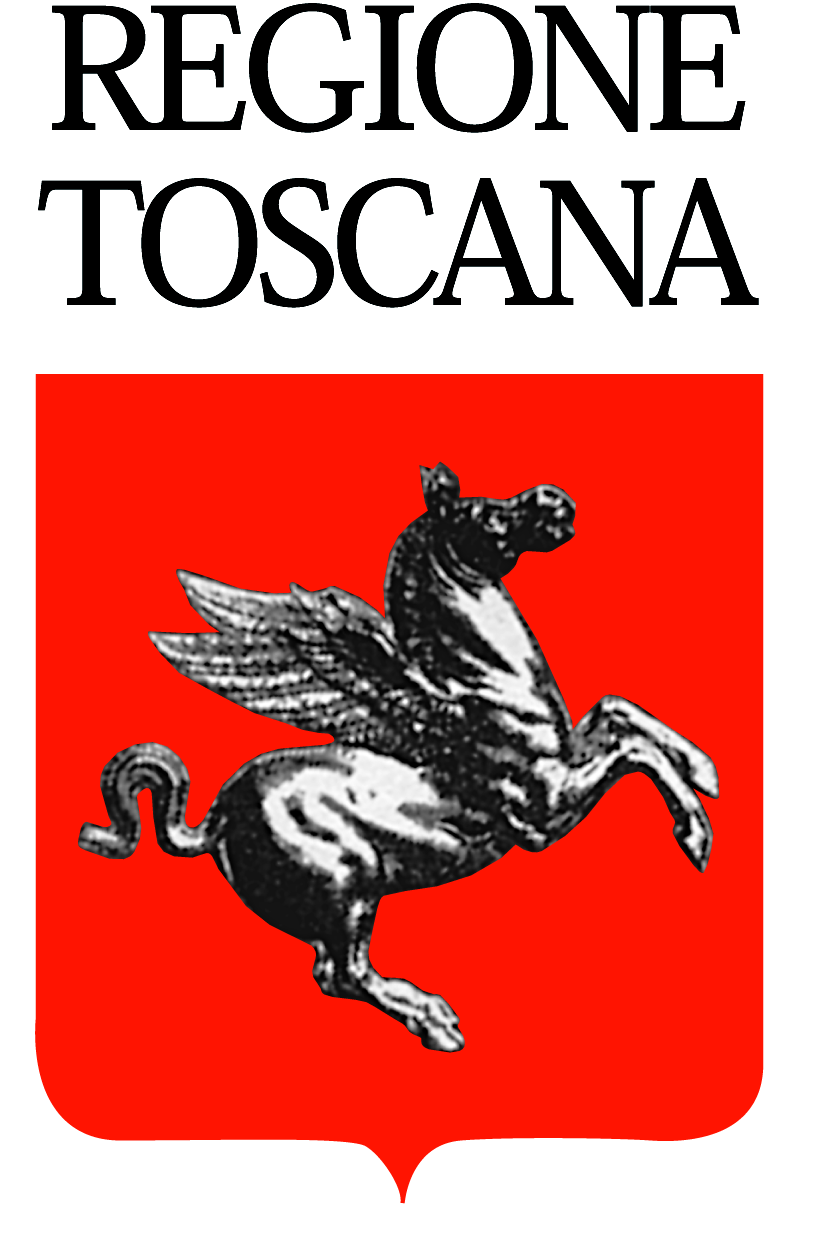 SCHEDA DI ISCRIZIONEFAVORIRE L’ACCOGLIENZA SCOLASTICA DI BAMBINI E RAGAZZI ADOTTATISEMINARIO CONCLUSIVO29 ottobre 2018L’ADOZIONE E LA SCUOLA: STRUMENTI PER L’ACCOGLIENZAFirenze, Istituto degli Innocenti- Salone Poccetti - 9:00-13:00 La presente scheda di iscrizione, compilata e sottoscritta, deve essere  inviata via email a centroregionale@istitutodeglinnocenti.it o via fax allo 0552037207 entro il 18/10/2018.NOME  …………………………………………… COGNOME ……………..……...…………………………………. TELEFONO………………………………….EMAIL………...………………………………..………………………. PROFESSIONE…………………………………………………………………………………………………………..ENTE DI APPARTENENZA………………………………….………………………………..…………………………Luogo e data_____________________	                                     Firma________________________________Il trattamento dei dati personali è effettuato ai sensi dell’art. 13 del GDPR 2016/679. Titolare del trattamento è l’Istituto degli Innocenti, Azienda Pubblica di Servizi alla Persona, con sede legale in Firenze, Piazza SS. Annunziata n°12, al quale ci si potrà rivolgere per esercitare i diritti di cui agli artt. da15 a 20  del GDPR 2016/679.L’informativa completa è disponibile sul sito dell’Istituto degli Innocenti all’indirizzo www.istitutodeglinnocenti.it